Taser® Probe RemovalClinical Indications and ContraindicationsPROCEDURE GUIDELINES***Higher level providers are responsible for lower level treatments***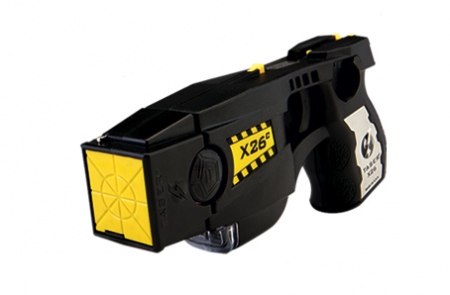 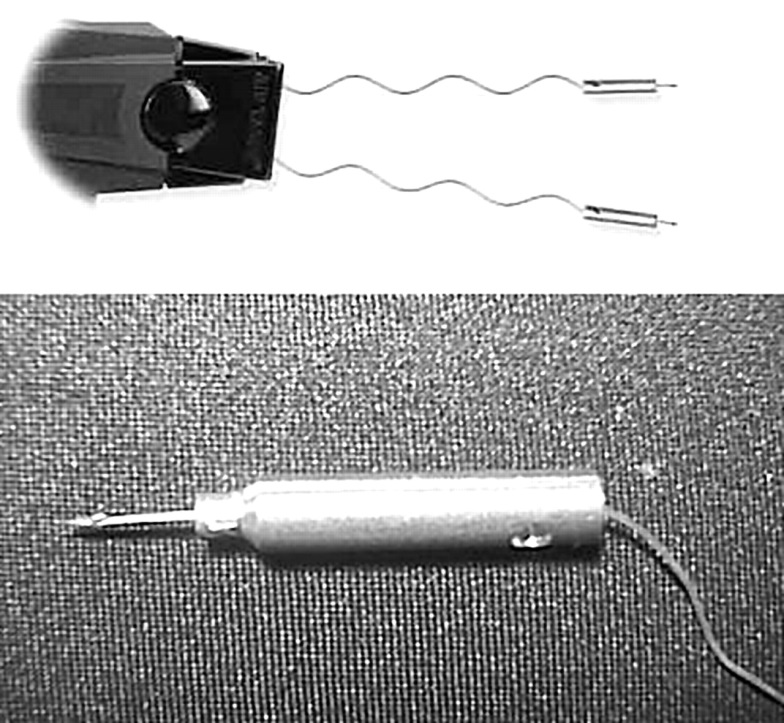 2,EMT, 3AEMT, and 4Paramedic  providers may perform these procedures if credentialed with the appropriate OM.Clinical Indications:Patient with uncomplicated conducted electrical weapon (Taser®) probes embedded subcutaneously in non-sensitive areas of skin.Taser probes are barbed metal projectiles that may embed themselves up to 13 mm into the skin.Contraindications:Patient with conducted electrical weapon (Taser®) probe penetration in vulnerable areas of the body should be transported for further evaluation and probe removal:  This includes probes embedded in skin above the level of clavicles, female breasts, or genitalia.Suspicion that probe might be embedded in bone, blood vessel, or other sensitive structures.R- EMRE – EMTA-AEMTP-PARAMEDIC**M-Medical Control **Ensure wires are disconnected from weapon.Stabilize skin around probe using non-dominant hand.Grasp probe by metal body using dominant hand.Remove probe in single quick motion.Wipe wound with antiseptic wipe and apply dressing.P2-4